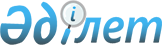 О внесении изменений в решение 14 сессии Саранского городского маслихата от 14 декабря 2012 года N 144 "О городском бюджете на 2013-2015 годы"Решение 21 сессии Саранского городского маслихата Карагандинской области от 11 июля 2013 года N 216. Зарегистрировано Департаментом юстиции Карагандинской области 23 июля 2013 года N 2370

      В соответствии с Бюджетным кодексом Республики Казахстан от 4 декабря 2008 года, Законом Республики Казахстан от 23 января 2001 года "О местном государственном управлении и самоуправлении в Республике Казахстан", Саранский городской маслихат РЕШИЛ:



      1. Внести в решение 14 сессии Саранского городского маслихата от 14 декабря 2012 года N 144 "О городском бюджете на 2013-2015 годы" (зарегистрировано в Реестре государственной регистрации нормативных правовых актов за N 2070, опубликовано в газете "Спутник" от 27 декабря 2012 года N 52), в которое внесены изменения решением 15 сессии Саранского городского маслихата от 15 февраля 2013 года N 157 "О внесении изменений в решение 14 сессии Саранского городского маслихата от 14 декабря 2012 года N 144 "О городском бюджете на 2013-2015 годы" (зарегистрировано в Реестре государственной регистрации нормативных правовых актов за N 2182, опубликовано в газете "Саран газеті" от 1 марта 2013 года N 9), решением 16 сессии Саранского городского маслихата от 4 апреля 2013 года N 168 "О внесении изменений в решение 14 сессии Саранского городского маслихата от 14 декабря 2012 года N 144 "О городском бюджете на 2013-2015 годы"" (зарегистрировано в Реестре государственной регистрации нормативных правовых актов за N 2303, опубликовано в газете "Саран газеті" от 19 апреля 2013 года N 16), решением 18 сессии Саранского городского маслихата от 24 мая 2013 года N 190 "О внесении изменений в решение 14 сессии Саранского городского маслихата от 14 декабря 2012 года N 144 "О городском бюджете на 2013-2015 годы" (зарегистрировано в Реестре государственной регистрации нормативных правовых актов за N 2343, опубликовано в газете "Саран газеті" от 14 июня 2013 года N 24) следующие изменения:



      1) в пункте 1:

      в подпункте 1):

      в абзаце первом цифры "3598158" заменить на цифры "4006329";

      в абзаце пятом цифры "2817396" заменить на цифры "3225567";

      в подпункте 2):

      цифры "3622766" заменить на цифры "4030937";



      2) приложение 1 к указанному решению изложить в новой редакции согласно приложению к настоящему решению.



      2. Настоящее решение вводится в действие с 1 января 2013 года.      Председатель сессии                        Е. Туркавский      Секретарь маслихата                        Р. Бекбанов

Приложение

к решению 21 сессии

Саранского городского маслихата

от 11 июля 2013 года N 216Приложение

к решению 14 сессии

Саранского городского маслихата

от 14 декабря 2012 года N 144 

Городской бюджет на 2013 год
					© 2012. РГП на ПХВ «Институт законодательства и правовой информации Республики Казахстан» Министерства юстиции Республики Казахстан
				КатегорияКатегорияКатегорияКатегорияСумма (тысяч тенге)КлассКлассКлассСумма (тысяч тенге)ПодклассПодклассСумма (тысяч тенге)НаименованиеСумма (тысяч тенге)12345I. Доходы40063291Налоговые поступления73896201Подоходный налог2348002Индивидуальный подоходный налог23480003Социальный налог1655391Социальный налог16553904Hалоги на собственность2777031Hалоги на имущество219413Земельный налог1998504Hалог на транспортные средства559005Единый земельный налог1205Внутренние налоги на товары, работы и услуги537012Акцизы25483Поступления за использование природных и других ресурсов405004Сборы за ведение предпринимательской и профессиональной деятельности100085Налог на игорный бизнес64508Обязательные платежи, взимаемые за совершение юридически значимых действий и (или) выдачу документов уполномоченными на то государственными органами или должностными лицами72191Государственная пошлина72192Неналоговые поступления1580001Доходы от государственной собственности141001Поступления части чистого дохода государственных предприятий3955Доходы от аренды имущества, находящегося в государственной собственности1370506Прочие неналоговые поступления17001Прочие неналоговые поступления17003Поступления от продажи основного капитала2600003Продажа земли и нематериальных активов260001Продажа земли260004Поступления трансфертов322556702Трансферты из вышестоящих органов государственного управления32255672Трансферты из областного бюджета3225567Функциональная группаФункциональная группаФункциональная группаФункциональная группаФункциональная группаСумма (тысяч тенге)Функциональная подгруппаФункциональная подгруппаФункциональная подгруппаФункциональная подгруппаСумма (тысяч тенге)Администратор бюджетных программАдминистратор бюджетных программАдминистратор бюджетных программСумма (тысяч тенге)ПрограммаПрограммаСумма (тысяч тенге)НаименованиеСумма (тысяч тенге)123456II. Затраты403093701Государственные услуги общего характера1370881Представительные, исполнительные и другие органы, выполняющие общие функции государственного управления104531112Аппарат маслихата района (города областного значения)19539001Услуги по обеспечению деятельности маслихата района (города областного значения)13664003Капитальные расходы государственного органа5875122Аппарат акима района (города областного значения)62393001Услуги по обеспечению деятельности акима района (города областного значения)61063003Капитальные расходы государственного органа1330123Аппарат акима района в городе, города районного значения, поселка, аула (села), аульного (сельского) округа22599001Услуги по обеспечению деятельности акима района в городе, города районного значения, поселка, аула (села), аульного (сельского) округа20342022Капитальные расходы государственного органа22572Финансовая деятельность21944452Отдел финансов района (города областного значения)21944001Услуги по реализации государственной политики в области исполнения бюджета района (города областного значения) и управления коммунальной собственностью района (города областного значения)15737003Проведение оценки имущества в целях налогообложения1100011Учет, хранение, оценка и реализация имущества, поступившего в коммунальную собственность51075Планирование и статистическая деятельность10613453Отдел экономики и бюджетного планирования района (города областного значения)10613001Услуги по реализации государственной политики в области формирования и развития экономической политики, системы государственного планирования и управления района (города областного значения)10352004Капитальные расходы государственного органа26102Оборона34361Военные нужды3191122Аппарат акима района (города областного значения)3191005Мероприятия в рамках исполнения всеобщей воинской обязанности31912Организация работы по чрезвычайным ситуациям245122Аппарат акима района (города областного значения)245007Мероприятия по профилактике и тушению степных пожаров районного (городского) масштаба, а также пожаров в населенных пунктах, в которых не созданы органы государственной противопожарной службы24503Общественный порядок, безопасность, правовая, судебная, уголовно-исполнительная деятельность45819Прочие услуги в области общественного порядка и безопасности4581458Отдел жилищно-коммунального хозяйства, пассажирского транспорта и автомобильных дорог района (города областного значения)4581021Обеспечение безопасности дорожного движения в населенных пунктах458104Образование12390501Дошкольное воспитание и обучение290306471Отдел образования, физической культуры и спорта района (города областного значения)290306003Обеспечение деятельности организаций дошкольного воспитания и обучения14769040Реализация государственного образовательного заказа в дошкольных организациях образования2755372Начальное, основное среднее и общее среднее образование876103471Отдел образования, физической культуры и спорта района (города областного значения)876103004Общеобразовательное обучение737138005Дополнительное образование для детей и юношества1389659Прочие услуги в области образования72641471Отдел образования, физической культуры и спорта района (города областного значения)72641009Приобретение и доставка учебников, учебно-методических комплексов для государственных учреждений образования района (города областного значения)16382020Ежемесячная выплата денежных средств опекунам (попечителям) на содержание ребенка-сироты (детей-сирот), и ребенка (детей), оставшегося без попечения родителей20036067Капитальные расходы подведомственных государственных учреждений и организаций35023068Обеспечение повышения компьютерной грамотности населения120006Социальная помощь и социальное обеспечение1616942Социальная помощь136226123Аппарат акима района в городе, города районного значения, поселка, аула (села), аульного (сельского) округа6160003Оказание социальной помощи нуждающимся гражданам на дому6160451Отдел занятости и социальных программ района (города областного значения)117218002Программа занятости25978005Государственная адресная социальная помощь1698006Оказание жилищной помощи17548007Социальная помощь отдельным категориям нуждающихся граждан по решениям местных представительных органов21188010Материальное обеспечение детей-инвалидов, воспитывающихся и обучающихся на дому1335014Оказание социальной помощи нуждающимся гражданам на дому30943016Государственные пособия на детей до 18 лет3030017Обеспечение нуждающихся инвалидов обязательными гигиеническими средствами и предоставление услуг специалистами жестового языка, индивидуальными помощниками в соответствии с индивидуальной программой реабилитации инвалида15498471Отдел образования, физической культуры и спорта района (города областного значения)12848012Социальная поддержка обучающихся и воспитанников организаций образования очной формы обучения в виде льготного проезда на общественном транспорте (кроме такси) по решению местных представительных органов128489Прочие услуги в области социальной помощи и социального обеспечения25468451Отдел занятости и социальных программ района (города областного значения)25468001Услуги по реализации государственной политики на местном уровне в области обеспечения занятости и реализации социальных программ для населения25145011Оплата услуг по зачислению, выплате и доставке пособий и других социальных выплат32307Жилищно-коммунальное хозяйство16966801Жилищное хозяйство43839458Отдел жилищно-коммунального хозяйства, пассажирского транспорта и автомобильных дорог района (города областного значения)992041Ремонт и благоустройство объектов в рамках развития городов и сельских населенных пунктов по Дорожной карте занятости 2020992472Отдел строительства, архитектуры и градостроительства района (города областного значения)34500003Проектирование, строительство и (или) приобретение жилья коммунального жилищного фонда34500479Отдел жилищной инспекции района (города областного значения)8347001Услуги по реализации государственной политики на местном уровне в области жилищного фонда7138002Создание информационных систем961005Капитальные расходы государственного органа2482Коммунальное хозяйство1598254458Отдел жилищно-коммунального хозяйства, пассажирского транспорта и автомобильных дорог района (города областного значения)28222011Обеспечение бесперебойного теплоснабжения малых городов9000012Функционирование системы водоснабжения и водоотведения19222472Отдел строительства, архитектуры и градостроительства района (города областного значения)1570032005Развитие коммунального хозяйства1429725006Развитие системы водоснабжения и водоотведения1403073Благоустройство населенных пунктов54587123Аппарат акима района в городе, города районного значения, поселка, аула (села), аульного (сельского) округа13551008Освещение улиц населенных пунктов5969009Обеспечение санитарии населенных пунктов2910010Содержание мест захоронений и погребение безродных521011Благоустройство и озеленение населенных пунктов4151458Отдел жилищно-коммунального хозяйства, пассажирского транспорта и автомобильных дорог района (города областного значения)41036015Освещение улиц в населенных пунктах18577016Обеспечение санитарии населенных пунктов8584017Содержание мест захоронений и захоронение безродных1167018Благоустройство и озеленение населенных пунктов1270808Культура, спорт, туризм и информационное пространство1592851Деятельность в области культуры65057455Отдел культуры и развития языков района (города областного значения)65057003Поддержка культурно-досуговой работы650572Спорт3230471Отдел образования, физической культуры и спорта района (города областного значения)3230014Проведение спортивных соревнований на районном (города областного значения) уровне1616015Подготовка и участие членов сборных команд района (города областного значения) по различным видам спорта на областных спортивных соревнованиях16143Информационное пространство55254455Отдел культуры и развития языков района (города областного значения)44574006Функционирование районных (городских) библиотек42920007Развитие государственного языка и других языков народа Казахстана1654456Отдел внутренней политики района (города областного значения)10680002Услуги по проведению государственной информационной политики через газеты и журналы8893005Услуги по проведению государственной информационной политики через телерадиовещание17879Прочие услуги по организации культуры, спорта, туризма и информационного пространства35744455Отдел культуры и развития языков района (города областного значения)19298001Услуги по реализации государственной политики на местном уровне в области развития языков и культуры10383002Создание информационных систем251032Капитальные расходы подведомственных государственных учреждений и организаций8664456Отдел внутренней политики района (города областного значения)16446001Услуги по реализации государственной политики на местном уровне в области информации, укрепления государственности и формирования социального оптимизма граждан13931003Реализация мероприятий в сфере молодежной политики2500006Капитальные расходы государственного органа1509Топливно-энергетический комплекс и недропользование1884009Прочие услуги в области топливно-энергетического комплекса и недропользования188400472Отдел строительства, архитектуры и градостроительства района (города областного значения)188400009Развитие теплоэнергетической системы18840010Сельское, водное, лесное, рыбное хозяйство, особо охраняемые природные территории, охрана окружающей среды и животного мира, земельные отношения210101Сельское хозяйство10004474Отдел сельского хозяйства и ветеринарии района (города областного значения)10004001Услуги по реализации государственной политики на местном уровне в сфере сельского хозяйства и ветеринарии8114005Обеспечение функционирования скотомогильников (биотермических ям)625006Организация санитарного убоя больных животных185007Организация отлова и уничтожения бродячих собак и кошек10806Земельные отношения9052463Отдел земельных отношений района (города областного значения)9052001Услуги по реализации государственной политики в области регулирования земельных отношений на территории района (города областного значения)90529Прочие услуги в области сельского, водного, лесного, рыбного хозяйства, охраны окружающей среды и земельных отношений1954474Отдел сельского хозяйства и ветеринарии района (города областного значения)1954013Проведение противоэпизоотических мероприятий195411Промышленность, архитектурная, градостроительная и строительная деятельность212652Архитектурная, градостроительная и строительная деятельность21265472Отдел строительства, архитектуры и градостроительства района (города областного значения)21265001Услуги по реализации государственной политики в области строительства, архитектуры и градостроительства на местном уровне10753013Разработка схем градостроительного развития территории района, генеральных планов городов районного (областного) значения, поселков и иных сельских населенных пунктов10473015Капитальные расходы государственного органа3912Транспорт и коммуникации397271Автомобильный транспорт35442123Аппарат акима района в городе, города районного значения, поселка, аула (села), аульного (сельского) округа4280013Обеспечение функционирования автомобильных дорог в городах районного значения, поселках, аулах (селах), аульных (сельских) округах4280458Отдел жилищно-коммунального хозяйства, пассажирского транспорта и автомобильных дорог района (города областного значения)31162023Обеспечение функционирования автомобильных дорог311629Прочие услуги в сфере транспорта и коммуникаций4285458Отдел жилищно-коммунального хозяйства, пассажирского транспорта и автомобильных дорог района (города областного значения)4285037Субсидирование пассажирских перевозок по социально-значимым городским (сельским), пригородным и внутрирайонным сообщениям428513Прочие3585403Поддержка предпринимательской деятельности и защита конкуренции14895469Отдел предпринимательства района (города областного значения)14895001Услуги по реализации государственной политики на местном уровне в области развития предпринимательства и промышленности13543003Поддержка предпринимательской деятельности13529Прочие343645452Отдел финансов района (города областного значения)9165012Резерв местного исполнительного органа района (города областного значения)9165458Отдел жилищно-коммунального хозяйства, пассажирского транспорта и автомобильных дорог района (города областного значения)323117001Услуги по реализации государственной политики на местном уровне в области жилищно-коммунального хозяйства, пассажирского транспорта и автомобильных дорог16493044Текущее обустройство моногородов в рамках Программы развития моногородов на 2012-2020 годы59470085Реализация бюджетных инвестиционных проектов в рамках Программы развития моногородов на 2012-2020 годы247154471Отдел образования, физической культуры и спорта района (города областного значения)11363001Услуги по обеспечению деятельности отдела образования, физической культуры и спорта1136314Обслуживание долга1161Обслуживание долга116452Отдел финансов района (города областного значения)116013Обслуживание долга местных исполнительных органов по выплате вознаграждений и иных платежей по займам из областного бюджета11615Трансферты651Трансферты65452Отдел финансов района (города областного значения)65006Возврат неиспользованных (недоиспользованных) целевых трансфертов65КатегорияКатегорияКатегорияКатегорияСумма (тысяч тенге)КлассКлассКлассСумма (тысяч тенге)ПодклассПодклассСумма (тысяч тенге)НаименованиеСумма (тысяч тенге)12345Погашение бюджетных кредитов05Погашение бюджетных кредитов001Погашение бюджетных кредитов01Погашение бюджетных кредитов, выданных из государственного бюджета0Функциональная группаФункциональная группаФункциональная группаФункциональная группаФункциональная группаСумма (тысяч тенге)Функциональная подгруппаФункциональная подгруппаФункциональная подгруппаФункциональная подгруппаСумма (тысяч тенге)Администратор бюджетных программАдминистратор бюджетных программАдминистратор бюджетных программСумма (тысяч тенге)ПрограммаПрограммаСумма (тысяч тенге)НаименованиеСумма (тысяч тенге)123456IV. Сальдо по операциям с финансовыми активами21000Приобретение финансовых активов2100013Прочие210009Прочие21000458Отдел жилищно-коммунального хозяйства, пассажирского транспорта и автомобильных дорог района (города областного значения)21000065Формирование или увеличение уставного капитала юридических лиц21000КатегорияКатегорияКатегорияКатегорияСумма (тысяч тенге)КлассКлассКлассСумма (тысяч тенге)ПодклассПодклассСумма (тысяч тенге)НаименованиеСумма (тысяч тенге)12345Поступление от продажи финансовых активов государства0НаименованиеСумма (тысяч тенге)12V. Дефицит (профицит) бюджета-45608VI. Финансирование дефицита (использование профицита) бюджета45608